What is Online Identity?Online identity is a self-representation of an Internet user on websites and in online communities. Students should be able to create strong passwords, recognize and avoid online scams, and distinguish positive and safe sharing from oversharing.Why should I protect my online Identity?Online identity should be protected so other people cannot access important, confidential information about yourself. Students who do not know how to protect their online identity may expose themselves and their families to serious issues, such as computer viruses or data and identity theft.Resources:https://www.commonsense.org/ https://www.pbs.org/wgbh/nova/article/four-ways-to-help-students-avoid-online-identity-theft/ https://www.familyconsumersciences.com/2019/04/activities-for-teaching-about-identity-theft/ https://microcredentials-static.s3.amazonaws.com/195/15.+Digital+Game+Based+Learning-+Identify+Protection+-+published.pdf How to Protect Online IdentityOctober 2020Parkwood Elementary School Hosted by Laney Jones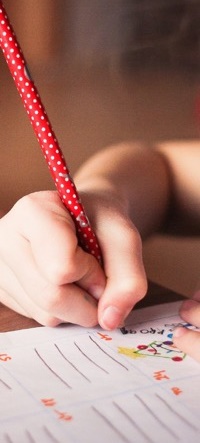 How can I protect my Online Identity?Protect your social security numberAvoid clicking on links in your emailDo not reply through emailType your website into the browser and log into your accountInitiate phone calls by looking up number, not one left in a message change passwords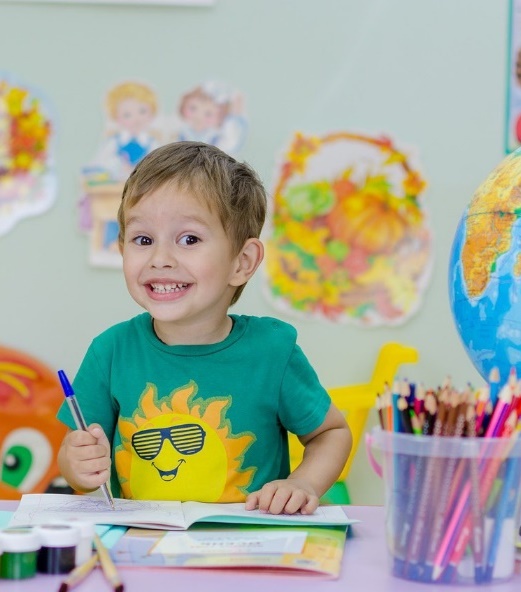 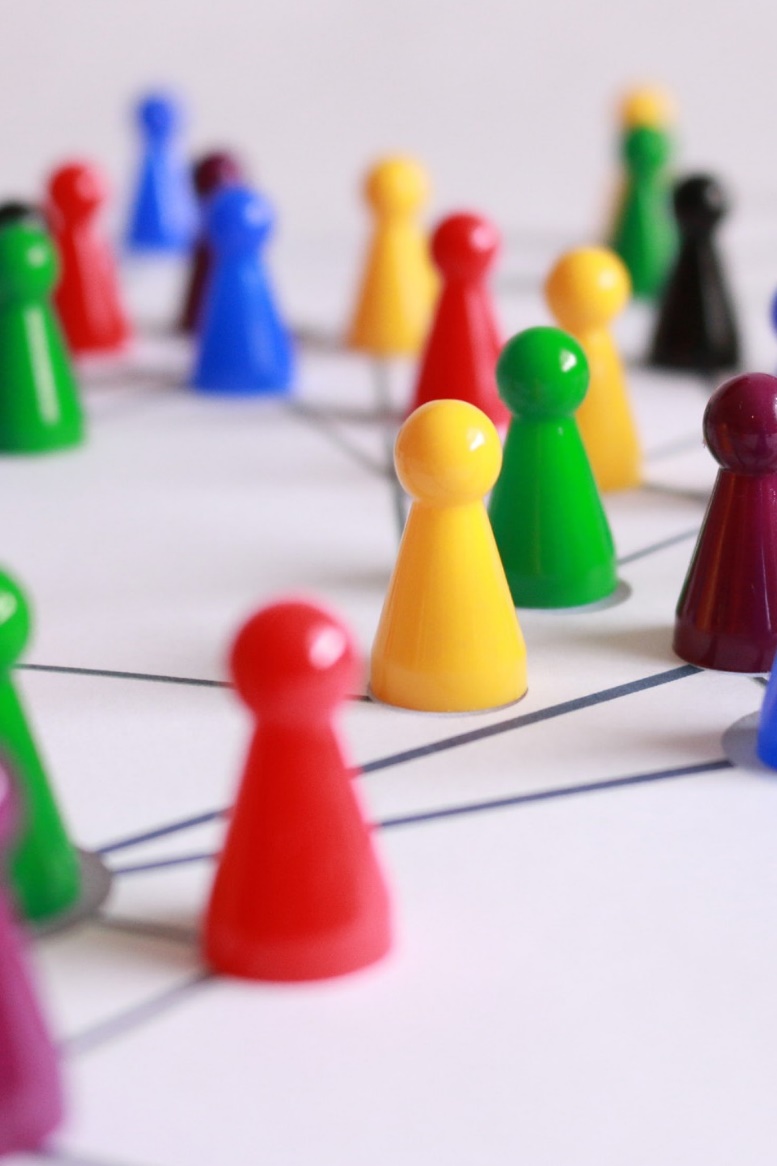 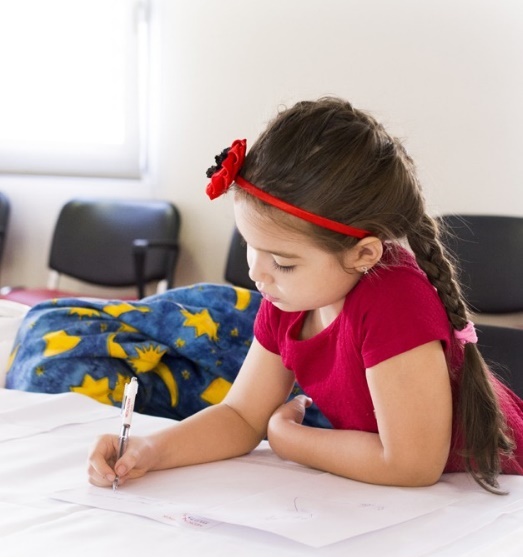 What is Online Identity Protection•••Why to Protect your Identity•••How to Protect your Identity•••Resources•••Questions?Email:    Laney.jones@Onslow.k12.nc.